NOTICE OF PUBLIC MEETINGA Public Meeting will be held as follows:Date:		March 6, 2024 (Wednesday)Time:		6:00 P.M.Place:		Terrebonne Levee & Conservation District		220A Clendenning Road		Houma, LA  70363AGENDA:Meeting Called to OrderPrayer & Pledge of Allegiance Roll Call Approval of Minutes - February 21, 2024Public CommentsManagement’s ReportPresentation of Reach G, Reach H-1, and Bayou Petit Caillou Floodgate History – Angela HidalgoIn-house Projects and Equipment – Greg GautreauxFinance Committee Matters (Jack Moore)HNC Lock Complex InvoicesAPTIM Invoice #618326 (HNC 085) in the Amount of $27,450.92Approval of Operating & Engineering Invoices Executive Director’s Report Potential Executive Session Pursuant to La. R.S. 42:17(10) and La. R.S. 42:17(2) to Discuss Matters Privileged Under La. C.E. Art. 506 and/or to Conduct Strategy Sessions in Connection with the Following Pending or Potential Litigation:  Kathleen Powell, et al, vs. State of Louisiana, et al, No. 129068, 32nd JDC, Terrebonne Parish, LouisianaDewey F. Aucoin and Lisa R. Aucoin, vs State of Louisiana, et al, No. 191674, 32nd JDC, Terrebonne Parish, LouisianaPontchartrain Partners, LLC vs Terrebonne Levee & Conservation District, No. 0192462, 32nd JDC, Terrebonne Parish, LouisianaIn the Matter of the Complaint of Gulf Inland Contractors, Inc. as Owner and Operator of the M/V Big Horn and Barge Chelsea A for Exoneration From or Limitation of Liability, No. 2:22-cv-02443, United States District Court, Eastern District of Louisiana Authorization for T. Baker Smith, LLC to go to Bid for the Reach I Levee LiftPhase 1 Subject to Approval by CPRAAmendment No. 6 to Program Management Services for Delta Coast Consultants, LLC Program Management Contract for the Remainder of Fiscal YearResolution No. 24-004 Granting Partial Substantial Completion to Sealevel Construction for the BPC Hwy. 56 Rollergate Improvements ProjectOther Discussions and AnnouncementsPlanning & Project Committee Matters (Dan Davis)Engineer’s ReportAPTIMa)	HNC Lock Complex	1)	Change Order No. 2 (Deductive) for Sealevel Construction for Work on HNC Lock Complex – Phase 2GIS Engineering, LLCa)	Reach B Levee Lift Projectb)	Bayou Terrebonne Lock Improvements Projectc)	Reach H2/H3 Levee Lift to EL. 15’ Projectd)	Bayou Petit Caillou Hwy. 56 Rollergate Improvements ProjectAngelette Design, LLCa)	Reach L LeveeDelta Coast Consultants (Program Manager’s Report)a)	Reach E Rehabilitation Segments 1 & 2 – Onshore Materials, LLC -Change Order No. 4 in the Amount of $1,421,750.00b)	Reach J-3 Rehabilitation – Onshore Materials, LLC - Change Order	No. 4 in the Amount of $38,500.30President’s ReportAdjourn	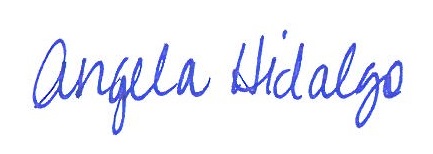 						________										Angela Hidalgo, Secretary